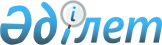 О внесении изменений в решение Аральского районного маслихата от 26 декабря 2018 года № 213 "О бюджете города районного значения, поселков и сельских округов на 2019-2021 годы"
					
			С истёкшим сроком
			
			
		
					Решение Аральского районного маслихата Кызылординской области от 19 декабря 2019 года № 288. Зарегистрировано Департаментом юстиции Кызылординской области 20 декабря 2019 года № 7036. Прекращено действие в связи с истечением срока
      В соответствии со статьей 109-1 кодекса Республики Казахстан от 4 декабря 2008 года "Бюджетный кодекс Республики Казахстан" Аральский районный маслихат РЕШИЛ:
      1. Внести в решение Аральского районного маслихата от 26 декабря 2018 года № 213 "О бюджете города районного значения, поселков и сельских округов на 2019-2021 годы" (зарегистрировано в Реестре государственной регистрации нормативных правовых актов за номером 6593, опубликовано в эталонном контрольном банке нормативных правовых актов Республики Казахстан от 9 января 2019 года) следующие изменения:
      пункт 1 изложить в следующей новой редакции:
      "1. Утвердить бюджет города районного значения, поселков и сельских округов на 2019-2021 годы согласно приложениям 1-21, в том числе на 2019 год в следующем объеме:
      1) доходы – 1 517 939,5 тысяч тенге, в том числе:
      город Аральск – 967 975 тысяч тенге;
      поселок Саксаульск – 194 025 тысяч тенге;
      поселок Жаксыкылыш – 62 497,9 тысяч тенге;
      сельский округ Аманоткел – 64 256 тысяч тенге;
      сельский округ Камыстыбас – 50 081,6 тысяч тенге;
      сельский округ Каракум – 77 395 тысяч тенге;
      сельский округ Октябрь – 101 709 тысяч тенге.
      налоговые поступления – 166 070,6 тысяч тенге, в том числе:
      город Аральск – 126 644 тысяч тенге;
      поселок Саксаульск – 20 311 тысяч тенге;
      поселок Жаксыкылыш – 6 435,6 тысяч тенге;
      сельский округ Аманоткел – 3 467 тысяч тенге;
      сельский округ Камыстыбас – 2 259 тысяч тенге;
      сельский округ Каракум – 4 590 тысяч тенге;
      сельский округ Октябрь – 2 364 тысяч тенге.
      неналоговые поступления – 1 268,7 тысяч тенге, в том числе:
      город Аральск – 985 тысяч тенге;
      поселок Саксаульск – 0;
      поселок Жаксыкылыш – 283,7 тысяч тенге;
      сельский округ Аманоткел – 0;
      сельский округ Камыстыбас – 0;
      сельский округ Каракум – 0;
      сельский округ Октябрь – 0.
      поступления от продажи основного капитала – 12 920 тысяч тенге:
      город Аральск – 12 920 тысяч тенге;
      поселок Саксаульск – 0;
      поселок Жаксыкылыш – 0;
      сельский округ Аманоткел – 0;
      сельский округ Камыстыбас – 0;
      сельский округ Каракум – 0;
      сельский округ Октябрь – 0.
      поступления трансфертов – 1 337 680,2 тысяч тенге, в том числе:
      город Аральск – 827 426 тысяч тенге;
      поселок Саксаульск – 173 714 тысяч тенге;
      поселок Жаксыкылыш – 55 778,6 тысяч тенге;
      сельский округ Аманоткел – 60 789 тысяч тенге;
      сельский округ Камыстыбас – 47 822,6 тысяч тенге;
      сельский округ Каракум – 72 805 тысяч тенге;
      сельский округ Октябрь – 99 345 тысяч тенге.
      2) затраты – 1 547 258,7 тысяч тенге, в том числе:
      город Аральск – 973 998,4 тысяч тенге;
      поселок Саксаульск – 207 742,5 тысяч тенге;
      поселок Жаксыкылыш – 67 231,1 тысяч тенге;
      сельский округ Аманоткел – 65 522,1 тысяч тенге;
      сельский округ Камыстыбас – 50 911,5 тысяч тенге;
      сельский округ Каракум – 78 474,4 тысяч тенге;
      сельский округ Октябрь – 103 378,7 тысяч тенге.
      3) чистое бюджетное кредитование – 0;
      бюджетные кредиты – 0;
      погашение бюджетных кредитов – 0.
      4) сальдо по операциям с финансовыми активами – 0; 
      приобретение финансовых активов – 0;
      поступления от продажи финансовых активов государства – 0.
      5) дефицит (профицит) бюджета– - 29 319,2 тысяч тенге.
      6)финансирование дефицита (использование профицита) – 29 319,2 тысяч тенге.".
      Приложения 1, 7, 10, 13, 16, 19 указанного решения изложить в новой редакции согласно приложениям 1, 2, 3, 4, 5, 6 к настоящему решению.
      2. Настоящее решение вводится в действие с 1 января 2019 года и подлежит официальному опубликованию. Бюджет города Аральск на 2019 год Бюджет поселка Жаксыкылыш на 2019год Бюджет сельского округа Аманоткел на 2019 год Бюджет сельского округа Камыстыбас на 2019 год Бюджет сельского округа Каракум на 2019 год Бюджет сельского окгура Октябрь на 2019 год
					© 2012. РГП на ПХВ «Институт законодательства и правовой информации Республики Казахстан» Министерства юстиции Республики Казахстан
				
      Председатель сессии Аральского
районного маслихата

Қ. Аяпов

      Секретарь Аральского
районного маслихата

Д. Мадинов
Приложение 1 к решению Аральского районного маслихата от 19 декабря 2019 года № 288Приложение 1 к решению Аральского районного маслихата от "26" декабря 2018 года № 213
Категория 
Категория 
Категория 
Категория 
Сумма на

2019 год

(тысяч тенге)
Класс
Класс
Класс
Сумма на

2019 год

(тысяч тенге)
Подкласс
Подкласс
Сумма на

2019 год

(тысяч тенге)
Наименование
Сумма на

2019 год

(тысяч тенге)
1
2
3
4
5
1. Доходы
967 975
1
Налоговые поступления
126 644
01
Подоходный налог
52 323
2
Индивидуальный подоходный налог
52 323
04
Hалоги на собственность
74 321
1
Hалоги на имущество
707
3
Земельный налог
4 563
4
Hалог на транспортные средства
69 051
2
Неналоговые поступления
985
01
Доходы от государственной собственности
985
5
Доходы от аренды имущества, находящегося в государственной собственности
985
3
Поступления от продажи основного капитала
12 920
01
Продажа государственного имущества, закрепленного за государственными учреждениями
12 920
1
Продажа государственного имущества, закрепленного за государственными учреждениями
12 920
4
Поступления трансфертов
827 426
02
Трансферты из вышестоящих органов государственного управления
827 426
3
Трансферты из бюджета района (города областного значения) 
827 426
Функциональная группа
Функциональная группа
Функциональная группа
Функциональная группа
Сумма на 

2019 год
Администратор бюджетных программ
Администратор бюджетных программ
Администратор бюджетных программ
Сумма на 

2019 год
Программа
Программа
Сумма на 

2019 год
Наименование
Сумма на 

2019 год
2. Расходы
973 998,4
01
Государственные услуги общего характера
127 186,2
124
Аппарат акима города районного значения, села, поселка, сельского округа
127 186,2
001
Услуги по обеспечению деятельности акима города районного значения, села, поселка, сельского округа
124 447,3
022
Капитальные затраты государственных органов
2 738,9
04
Образование
657 452
124
Аппарат акима города районного значения, села, поселка, сельского округа
657 452
 

004
Дошкольное воспитание и обучение и организация медицинского обслуживания в организациях дошкольного воспитания и обучения
657 452
06
Социальная помощь и социальное обеспечение
40 907
124
Аппарат акима города районного значения, села, поселка, сельского округа
40 907
003
Оказание социальной помощи нуждающимся гражданам на дому
40 907
07
Жилищно-коммунальное хозяйство
130 702,2
124
Аппарат акима города районного значения, села, поселка, сельского округа
130 702,2
008
Освещение улиц населенных пунктов
27 206,7
009
Обеспечение санитарии населенных пунктов
57 299
011
Благоустройство и озеленение населенных пунктов
46 196,5
08
Культура, спорт, туризм и информационное пространство
17 751
124
Аппарат акима города районного значения, села, поселка, сельского округа
17 751
006
Поддержка культурно-досуговой работы на местном уровне
17 751
3.Чистое бюджетное кредитование
0
Бюджетные кредиты
0
5
Погашение бюджетных кредитов
0
4. Сальдо по операциям с финансовыми активами
0
Приобретение финансовых активов
0
5. Дефицит (профицит) бюджета
- 6 023,4
6. Финансирование дефицита (использование профицита) бюджета
6 023,4
8
Используемые остатки бюджетных средств
6 023,4
1
Свободные остатки бюджетных средств
6 023,4
01
Свободные остатки бюджетных средств
6 023,4
2
Остатки бюджетных средств на конец отчетного периода
0
01
Остатки бюджетных средств конца отчетного периода
0Приложение 2 к решению Аральского районного маслихата от 19 декабря 2019 года № 288Приложение 7 к решению Аральского районного маслихата от "26" декабря 2018 года № 213
Категория
Категория
Категория
Категория
Сумма на

2019 год 

(тысяч тенге)
Класс
Класс
Класс
Сумма на

2019 год 

(тысяч тенге)
Подкласс
Подкласс
Сумма на

2019 год 

(тысяч тенге)
Наименование
Сумма на

2019 год 

(тысяч тенге)
1
2
3
4
5
1. Доходы
62 497,9
1
Налоговые поступления
6 435,6
01
Подоходный налог
1 324,6
2
Индивидуальный подоходный налог
1 324,6
04
Hалоги на собственность
5 111
1
Hалоги на имущество
68
3
Земельный налог
371
4
Hалог на транспортные средства
4 672
2
Неналоговые поступления
283,7
 

04
Штрафы, пени, санкции, взыскания, налагаемые государственными учреждениями, финансируемыми из государственного бюджета, а также содержащимися и финансируемые из бюджета (сметы расходов) Национального Банка Республики Казахстан
283,7
 

1
Штрафы, пени, санкции, взыскания, налагаемые государственными учреждениями, финансируемыми из государственного бюджета, а также содержащимися и финансируемыми из бюджета (сметы расходов) Национального Банка Республики Казахстан, за исключением поступлений от организаций нефтяного сектора
283,7
4
Поступления трансфертов
55 778,6
02
Трансферты из вышестоящих органов государственного управления
55 778,6
3
Трансферты из бюджета района (города областного значения) 
55 778,6
Функциональная группа
Функциональная группа
Функциональная группа
Функциональная группа
Сумма на 

2019 год
Адиминистратор бюджетных программ
Адиминистратор бюджетных программ
Адиминистратор бюджетных программ
Сумма на 

2019 год
Программа
Программа
Сумма на 

2019 год
Наименование
Сумма на 

2019 год
2. Расходы
67 231,1
01
Государственные услуги общего характера
27 650,8
124
Аппарат акима города районного значения, села, поселка, сельского округа
27 650,8
001
Услуги по обеспечению деятельности акима города районного значения, села, поселка, сельского округа
26 708,2
022
Капитальные затраты государственных органов
942,6
04
Образование
27 224
124
Аппарат акима города районного значения, села, поселка, сельского округа
27 224
 

004
Дошкольное воспитание и обучение и организация медицинского обслуживания в организациях дошкольного воспитания и обучения
27 224
06
Социальная помощь и социальное обеспечение
3 777
124
Аппарат акима города районного значения, села, поселка, сельского округа
3 777
003
Оказание социальной помощи нуждающимся гражданам на дому
3 777
07
Жилищно-коммунальное хозяйство
5 055
124
Аппарат акима города районного значения, села, поселка, сельского округа
5 055
008
Освещение улиц населенных пунктов
3 330
009
Обеспечение санитарии населенных пунктов
1 225
011
Благоустройство и озеленение населенных пунктов
500
13
Прочие
3 524,3
124
Аппарат акима города районного значения, села, поселка, сельского округа
3 524,3
040
Реализация мероприятий для решения вопросов обустройства населенных пунктов в реализацию мер по содействию экономическому развитию регионов в рамках Программы развития регионов до 2020 года
3 524,3
3.Чистое бюджетное кредитование
0
Бюджетные кредиты
0
5
Погашение бюджетных кредитов
0
4. Сальдо по операциям с финансовыми активами
0
Приобретение финансовых активов
0
5. Дефицит (профицит) бюджета
- 4 733,2
6. Финансирование дефицита (использование профицита) бюджета
4 733,2
8
Используемые остатки бюджетных средств
4 733,2
1
Свободные остатки бюджетных средств
4 733,2
01
Свободные остатки бюджетных средств
4 733,2
2
Остатки бюджетных средств на конец отчетного периода
0
01
Остатки бюджетных средств конца отчетного периода
0Приложение 3 к решению Аральского районного маслихата от 19 декабря 2019 года № 288Приложение 10 к решению Аральского районного маслихата от "26" декабря 2018 года № 213
Категория
Категория
Категория
Категория
Сумма на

2019 год 

(тысяч тенге)
Класс
Класс
Класс
Сумма на

2019 год 

(тысяч тенге)
Подкласс
Подкласс
Сумма на

2019 год 

(тысяч тенге)
Наименование
Сумма на

2019 год 

(тысяч тенге)
1
2
3
4
5
1. Доходы
64 256
1
Налоговые поступления
3 467
01
Подоходный налог
275
2
Индивидуальный подоходный налог
275
04
Hалоги на собственность
3 192
1
Hалоги на имущество
40
3
Земельный налог
85
4
Hалог на транспортные средства
3 067
2
Неналоговые поступления
0
4
Поступления трансфертов
60 789
02
Трансферты из вышестоящих органов государственного управления
59 544
3
Трансферты из бюджета района (города областного значения) 
59 544
03
Трансферты в областные бюджета, бюджеты города республиканского значения, столицы
1 245
1
Взаимоотношения облостного бюджета, бюджетов города республиканского значения, столицы с другими областными бюджетами, бюджетами города республиканского значения, столицы
1 245
Функциональная группа
Функциональная группа
Функциональная группа
Функциональная группа
2019 жыл сомасы
Администратор бюджетных программ
Администратор бюджетных программ
Администратор бюджетных программ
2019 жыл сомасы
Программа
Программа
2019 жыл сомасы
Наименование 
2019 жыл сомасы
2. Расходы
65 522,1
01
Государственные услуги общего характера
28 246,1
124
Аппарат акима города районного значения, села, поселка, сельского округа
28 246,1
001
Услуги по обеспечению деятельности акима города районного значения, села, поселка, сельского округа
26 280,1
022
Капитальные затраты государственных органов
721
107
Проведение мероприятий за счет резерва местного исполнительного органа на неотложные затраты
1 245
05
Здравоохранение 
89
124
Аппарат акима города районного значения, села, поселка, сельского округа
89
 

002
Организация в экстренных случаях доставки тяжелобольных людей до ближайшей организации здравоохранения, оказывающей врачебную помощь
89
06
Социальная помощь и социальное обеспечение
2 124
124
Аппарат акима города районного значения, села, поселка, сельского округа
2 124
003
Оказание социальной помощи нуждающимся гражданам на дому
2 124 
07
Жилищно-коммунальное хозяйство
7 788
124
Аппарат акима города районного значения, села, поселка, сельского округа
7 788
008
Освещение улиц населенных пунктов
1 710
009
Обеспечение санитарии населенных пунктов
368
011
Благоустройство и озеленение населенных пунктов
5 710
08
Культура, спорт, туризм и информационное пространство
27 275 
124
Аппарат акима города районного значения, села, поселка, сельского округа
27 275
006
Поддержка культурно-досуговой работы на местном уровне
27 275
3.Чистое бюджетное кредитование
0
Бюджетные кредиты
0
5
Погашение бюджетных кредитов
0
4. Сальдо по операциям с финансовыми активами
0
Приобретение финансовых активов
0
5. Дефицит (профицит) бюджета
- 1 266,1
6. Финансирование дефицита (использование профицита) бюджета
1 266,1
8
Используемые остатки бюджетных средств
1 266,1
1
Свободные остатки бюджетных средств
1 266,1
01
Свободные остатки бюджетных средств
1 266,1
2
Остатки бюджетных средств на конец отчетного периода
0
01
Остатки бюджетных средств конца отчетного периода
0Приложение 4 к решению Аральского районного маслихата от 19 декабря 2019 года № 288Приложение 13 к решению Аральского районного маслихата от "26" декабря 2018 года № 213
Категория
Категория
Категория
Категория
Сумма на

2019 год 

(тысяч тенге)
Класс
Класс
Класс
Сумма на

2019 год 

(тысяч тенге)
Подкласс
Подкласс
Сумма на

2019 год 

(тысяч тенге)
Наименование
Сумма на

2019 год 

(тысяч тенге)
1
2
3
4
5
1. Доходы
50 081,6
1
Налоговые поступления
2 259
01
Подоходный налог
313
2
Индивидуальный подоходный налог
313
04
Hалоги на собственность
1 946
1
Hалоги на имущество
26
3
Земельный налог
59
4
Hалог на транспортные средства
1 861
2
Неналоговые поступления
0
4
Поступления трансфертов
47 822,6
02
Трансферты из вышестоящих органов государственного управления
47 822,6
3
Трансферты из бюджета района (города областного значения) 
47 822,6
Функциональная группа
Функциональная группа
Функциональная группа
Функциональная группа
Сумма на 

2019 год
Администратор бюджетных программ
Администратор бюджетных программ
Администратор бюджетных программ
Сумма на 

2019 год
Программа
Программа
Сумма на 

2019 год
Наименование
Сумма на 

2019 год
2. Расходы
50 911,5
01
Государственные услуги общего характера
23 488,1
124
Аппарат акима города районного значения, села, поселка, сельского округа
23 488,1
001
Услуги по обеспечению деятельности акима города районного значения, села, поселка, сельского округа
22 647,5
022
Капитальные затраты государственных органов
840,6
06
Социальная помощь и социальное обеспечение
1 896
124
Аппарат акима города районного значения, села, поселка, сельского округа
1 896
003
Оказание социальной помощи нуждающимся гражданам на дому
1 896
07
Жилищно-коммунальное хозяйство
6 261,4
124
Аппарат акима города районного значения, села, поселка, сельского округа
6 261,4
008
Освещение улиц населенных пунктов
1 093,4
009
Обеспечение санитарии населенных пунктов
368
011
Благоустройство и озеленение населенных пунктов
4 800
08
Культура, спорт, туризм и информационное пространство
16 665
124
Аппарат акима города районного значения, села, поселка, сельского округа
16 665
006
Поддержка культурно-досуговой работы на местном уровне
16 665
13
Прочие
2 601
124
Аппарат акима города районного значения, села, поселка, сельского округа
2 601
040
Реализация мероприятий для решения вопросов обустройства населенных пунктов в реализацию мер по содействию экономическому развитию регионов в рамках Программы развития регионов до 2020 года
2 601
3.Чистое бюджетное кредитование
0
Бюджетные кредиты
0
5
Погашение бюджетных кредитов
0
4. Сальдо по операциям с финансовыми активами
0
Приобретение финансовых активов
0
5. Дефицит (профицит) бюджета
- 829,9
6. Финансирование дефицита (использование профицита) бюджета
829,9
8
Используемые остатки бюджетных средств
829,9
1
Свободные остатки бюджетных средств
829,9
01
Свободные остатки бюджетных средств
829,9
2
Остатки бюджетных средств на конец отчетного периода
0
01
Остатки бюджетных средств конца отчетного периода
0Приложение 5 к решению Аральского районного маслихата от 19 декабря 2019 года № 288Приложение 16 к решению Аральского районного маслихата от "26" декабря 2018 года № 213
Категория
Категория
Категория
Категория
Сумма на

2019 год 

(тысяч тенге)
Класс
Класс
Класс
Сумма на

2019 год 

(тысяч тенге)
Подкласс
Подкласс
Сумма на

2019 год 

(тысяч тенге)
Наименование
Сумма на

2019 год 

(тысяч тенге)
1
2
3
4
5
1. Доходы
77 395
1
Налоговые поступления
4 590
01
Подоходный налог
265
2
Индивидуальный подоходный налог
265
04
Hалоги на собственность
4 325
1
Hалоги на имущество
16
3
Земельный налог
65
4
Hалог на транспортные средства
4 244
2
Неналоговые поступления
0
4
Поступления трансфертов
72 805
02
Трансферты из вышестоящих органов государственного управления
72 805
3
Трансферты из бюджета района (города областного значения) 
72 805
Функциональная группа
Функциональная группа
Функциональная группа
Функциональная группа
Сумма на 

2019 год
Администратор бюджетных программ
Администратор бюджетных программ
Администратор бюджетных программ
Сумма на 

2019 год
Программа
Программа
Сумма на 

2019 год
Наименование
Сумма на 

2019 год
2. Расходы
78 474,4
01
Государственные услуги общего характера
21 863,4
124
Аппарат акима города районного значения, села, поселка, сельского округа
21 863,4
001
Услуги по обеспечению деятельности акима города районного значения, села, поселка, сельского округа
21 078,4
022
Капитальные затраты государственных органов
785
04
Образование
29 405
124
Аппарат акима города районного значения, села, поселка, сельского округа
29 405
004
Дошкольное воспитание и обучение и организация медицинского обслуживания в организациях дошкольного воспитания и обучения
29 405
06
Социальная помощь и социальное обеспечение
1 945
124
Аппарат акима города районного значения, села, поселка, сельского округа
1 945
003
Оказание социальной помощи нуждающимся гражданам на дому
1 945
07
Жилищно-коммунальное хозяйство
8 036
124
Аппарат акима города районного значения, села, поселка, сельского округа
8 036
008
Освещение улиц населенных пунктов
2 022
009
Обеспечение санитарии населенных пунктов
368
011
Благоустройство и озеленение населенных пунктов
5 646
08
Культура, спорт, туризм и информационное пространство
17 225
124
Аппарат акима города районного значения, села, поселка, сельского округа
17 225
006
Поддержка культурно-досуговой работы на местном уровне
17 225
3.Чистое бюджетное кредитование
0
Бюджетные кредиты
0
5
Погашение бюджетных кредитов
0
4. Сальдо по операциям с финансовыми активами
0
Приобретение финансовых активов
0
5. Дефицит (профицит) бюджета
- 1 079,4
6. Финансирование дефицита (использование профицита) бюджета
1 079,4
8
Используемые остатки бюджетных средств
1 079,4
1
Свободные остатки бюджетных средств
1 079,4
01
Свободные остатки бюджетных средств
1 079,4
2
Остатки бюджетных средств на конец отчетного периода
0
01
Остатки бюджетных средств конца отчетного периода
0Приложение 6 к решению Аральского районного маслихата от 19 декабря 2019 года № 288Приложение 19 к решению Аральского районного маслихата от "26" декабря 2018 года № 213
Категория
Категория
Категория
Категория
Сумма на

2019 год 

(тысяч тенге)
Класс
Класс
Класс
Сумма на

2019 год 

(тысяч тенге)
Подкласс
Подкласс
Сумма на

2019 год 

(тысяч тенге)
наименование
Сумма на

2019 год 

(тысяч тенге)
1
2
3
4
5
1. Доходы
101 709
1
Налоговые поступления
2 364
01
Подоходный налог
217
2
Индивидуальный подоходный налог
217
04
Hалоги на собственность
2 147
1
Hалоги на имущество
35
3
Земельный налог
58
4
Hалог на транспортные средства
2 054
2
Неналоговые поступления
0
4
Поступления трансфертов
99 345
02
Трансферты из вышестоящих органов государственного управления
99 345
3
Трансферты из бюджета района (города областного значения) 
99 345
Функциональная группа
Функциональная группа
Функциональная группа
Функциональная группа
Сумма на 

2019 год
Администратор бюджетных программ
Администратор бюджетных программ
Администратор бюджетных программ
Сумма на 

2019 год
Программ
Программ
Сумма на 

2019 год
наименование
Сумма на 

2019 год
2. Расходы
103 378,7
01
Государственные услуги общего характера
22 369
124
Аппарат акима города районного значения, села, поселка, сельского округа
22 369
001
Услуги по обеспечению деятельности акима города районного значения, села, поселка, сельского округа
21 492
022
Капитальные затраты государственных органов
877
04
Образование
42 415
124
Аппарат акима города районного значения, села, поселка, сельского округа
42 415
004
Дошкольное воспитание и обучение и организация медицинского обслуживания в организациях дошкольного воспитания и обучения
42 415
05
Здравоохранение 
49
124
Аппарат акима города районного значения, села, поселка, сельского округа
49
 

002
Организация в экстренных случаях доставки тяжелобольных людей до ближайшей организации здравоохранения, оказывающей врачебную помощь
49
06
Социальная помощь и социальное обеспечение
3 874
124
Аппарат акима города районного значения, села, поселка, сельского округа
3 874
003
Оказание социальной помощи нуждающимся гражданам на дому
3 874
07
Жилищно-коммунальное хозяйство
5 806,7
124
Аппарат акима города районного значения, села, поселка, сельского округа
5 806,7
008
Освещение улиц населенных пунктов
1 121
009
Обеспечение санитарии населенных пунктов
368
011
Благоустройство и озеленение населенных пунктов
4 317,7
08
Культура, спорт, туризм и информационное пространство
21 365
124
Аппарат акима города районного значения, села, поселка, сельского округа
21 365
006
Поддержка культурно-досуговой работы на местном уровне
21 365
13
Прочие
7 500
124
Аппарат акима города районного значения, села, поселка, сельского округа
7 500
040
Реализация мероприятий для решения вопросов обустройства населенных пунктов в реализацию мер по содействию экономическому развитию регионов в рамках Программы развития регионов до 2020 года
7 500
3.Чистое бюджетное кредитование
0
Бюджетные кредиты
0
5
Погашение бюджетных кредитов
0
4. Сальдо по операциям с финансовыми активами
0
Приобретение финансовых активов
0
5. Дефицит (профицит) бюджета
- 1 669,7
6. Финансирование дефицита (использование профицита) бюджета
1 669,7
8
Используемые остатки бюджетных средств
1 669,7
1
Свободные остатки бюджетных средств
1 669,7
01
Свободные остатки бюджетных средств
1 669,7
2
Остатки бюджетных средств на конец отчетного периода
0
01
Остатки бюджетных средств конца отчетного периода
0